ҠАРАР                                                      ПОСТАНОВЛЕНИЕ«01» декабрь 2017 й.	           № 61                         «01» декабря 2017 г.Об утверждении формы реестра источников доходов бюджета сельского поселения Чалмалинский сельсовет муниципального района Шаранский район Республики Башкортостан, направляемого в составе документов и материалов, представляемых одновременно с проектом решения о бюджете сельского поселения, в Совет сельского поселения Чалмалинский сельсовет муниципального района Шаранский район Республики Башкортостан
          В соответствии с пунктом 24 общих требований к составу информации, порядку формирования и ведения реестра источников доходов бюджета сельского поселения Чалмалинский сельсовет муниципального района Шаранский район Республики Башкортостан, утвержденных              01 декабря 2017 года № 60,ПОСТАНОВЛЯЮ:
          1. Утвердить прилагаемую форму реестра источников доходов бюджета сельского поселения Чалмалинский сельсовет муниципального района Шаранский район Республики Башкортостан, направляемого в составе документов и материалов, представляемых одновременно с проектом решения о бюджете сельского поселения, в Совет сельского поселения Чалмалинский сельсовет муниципального района Шаранский район Республики Башкортостан.2. Контроль за исполнением настоящего приказа оставляю за собой.Глава сельского поселенияЧалмалинский сельсовет                                              И.Г.Мухаметов     Башкортостан РеспубликаһыныңШаран районымуниципаль районыныңСалмалы  ауыл Советыауыл биләмәһе ХакимиәтеБашкортостан РеспубликаһыныңШаран районы Салмалы  ауыл СоветыМәктәп урамы, 11, Салмалы аулы Шаран районы Башкортостан РеспубликаһыныңТел./факс(347 69) 2-61-05,e-mail:ch.selsowet@yandex.ruhttp://www.chalmaly.sharan-sovet.ru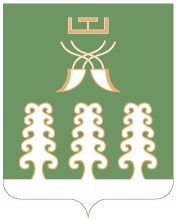 Администрация сельского поселенияЧалмалинский  сельсоветмуниципального районаШаранский районРеспублики БашкортостанЧалмалинский сельсовет Шаранского района Республики Башкортостанул. Школьная,д.11, с.Чалмалы Шаранского района, Республики БашкортостанТел./факс(347 69) 2-61-05,e-mail:ch.selsowet@yandex.ruhttp://www.chalmaly.sharan-sovet.ru